Listeria monocytogenes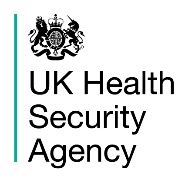 Clinical Questionnaire If cultures are available but have not been sent, please forward to:Gastrointestinal Bacterial Reference UnitUKHSA, 61 Colindale Avenue, London NW9 5EQYour details1.1 Microbiologist/Clinician Name: 			1.2 Date of completion:  1.3 Laboratory: Specimen details2.1 Specimen reference no.:				2.2 Specimen date:   2.3 Source of culture: Blood  CSF   HVS   Other   (please specify) ____________Patient details  (‘patient’ refers to positive isolate)3.1 First Name:					3.2 Surname:    3.3 NHS number: 3.4 Town:	         					3.5 Postcode:    3.6 Date of Birth:                      			3.6 Age:     years	 3.7 Gender:  Male      Female  			3.8 Ethnicity:     Clinical details4.1 Date of onset of illness:   4.2 Did the patient die?   Yes             No 4.3 Hospital of original admission:                             4.4 Admission date:   4.5 Principal Listeria illness (tick all that apply):    Meningitis    Septicaemia  Gastroenteritis    Other (specify):   ___________________4.6 What antibiotics have been used to treat this Listeria infection?___________________________________________________________________4.7 Symptoms experienced (tick all that apply):Nausea   Vomiting    Diarrhoea   Abdominal pain   Fever   Chills   Headache Myalgia  Arthralgia  Backache  Seizures  Ataxia Tremors     Myoclonus    Nuchal rigidity    Confusion  Other  (specify) ________________________________________4.8 Does the patient have an underlying illness/condition?  No   Yes  (specify): ____________________________________________________________ 4.9 Was the patient taking any (please tick): immunosuppressives    cytotoxics    steroids     or   None     or   Unknown (if yes, please specify): _______________________________________________________4.10 Does the patient have reduced gastric acid secretion?  Yes         No       Unknown  If yes, please give details: ___________________________________________________________For pregnancy associated cases, please continue onto page 3For non-pregnancy associated cases, please skip to page 5Pregnancy-associated cases5.1 Mother’s details (if not recorded above)5.1.1 First Name:				5.1.2 Surname:      		5.1.3 Town:					5.1.4 Postcode: 5.1.5 Date of Birth: 				5.1.6 Age 	years	5.1.7 Hospital of original admission: 5.2 Details of the pregnancy5.2.1 Outcome of pregnancy:    Live birth     Still birth     Miscarriage     Still pregnant 5.2.2 Date of Delivery / Miscarriage: 5.2.3 Expected Date of Delivery (EDD): 5.2.4 Gestation at pregnancy end:  		 weeks     5.2.5 During pregnancy did the mother have symptoms suggestive of Listeriosis? Yes    No   If yes, what were the main features of this illness (tick all that apply):Flu-like (pyrexia / myalgia / headache / fatigue)     Gastroenteritis    Abdominal pain    Night sweats  Other   (please specify) _________________________________________________5.2.6 Date of onset of this illness: 5.2.7 Gestational stage of first onset of this illness: 		 weeks 5.2.8 Was Listeria infection in the mother confirmed microbiologically?    Yes              No   5.3 Details of the infant (if applicable)5.3.1 First Name: 				5.3.2 Surname:5.3.3 Date of Birth:				5.3.4 Gender of infant:  Male         Female 5.3.5 If a live birth, did the infant survive?        Yes        No 5.3.6 If a live birth, was the infant ill with Listeriosis?	     Yes        No    5.3.7 Please state age of infant at onset of illness?		days 5.3.8 Nature of the infant’s Listeria illness:  Meningitis   Septicaemia   Other  (specify) ___________________________________5.3.9 Was the infant’s infection (if present) due to or thought to be due to vertical transmission from the mother?    Yes   No 5.3.10 Was the infant’s infection (if present) due to or thought to be due to cross contamination?  Yes   No Thank you for completing this questionnairePlease return this form via email to: phe.gastro@nhs.netIf you have any specific questions about this questionnaire or Listeria surveillance, please contact:	Listeria SurveillanceGastrointestinal Infections & Food Safety (One Health)UK Health Security Agency61 Colindale AvenueLondon NW9 5EQ. Email: listeria@ukhsa.gov.uk  Tel. 020 8327 6493If you have any specific questions about Listeria typing please call or write to:	Gastrointestinal Bacterial Reference UnitUK Health Security Agency61 Colindale AvenueLondon NW9 5EQ. Email: GBRU@ukhsa.gov.uk Tel. 020 8327 7341